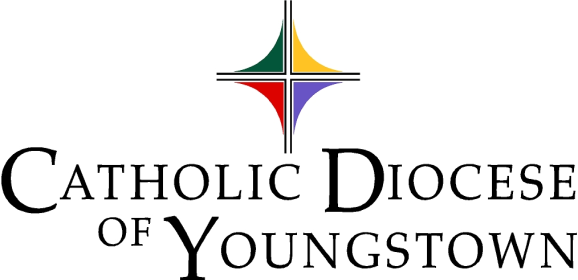 Communiquéwww.doy.org				                144 West Wood Street				 Youngstown, OH  44503-1081					                                  330-744-8451 fax 330-742-6448Volume 55                                           No. 1	                            January 2023From Christmas to CandlemasAs we return to Ordinary Time, transformed by our celebration of the Birth of Our Savior, let the Lord of Time make all things new. Quote of the Month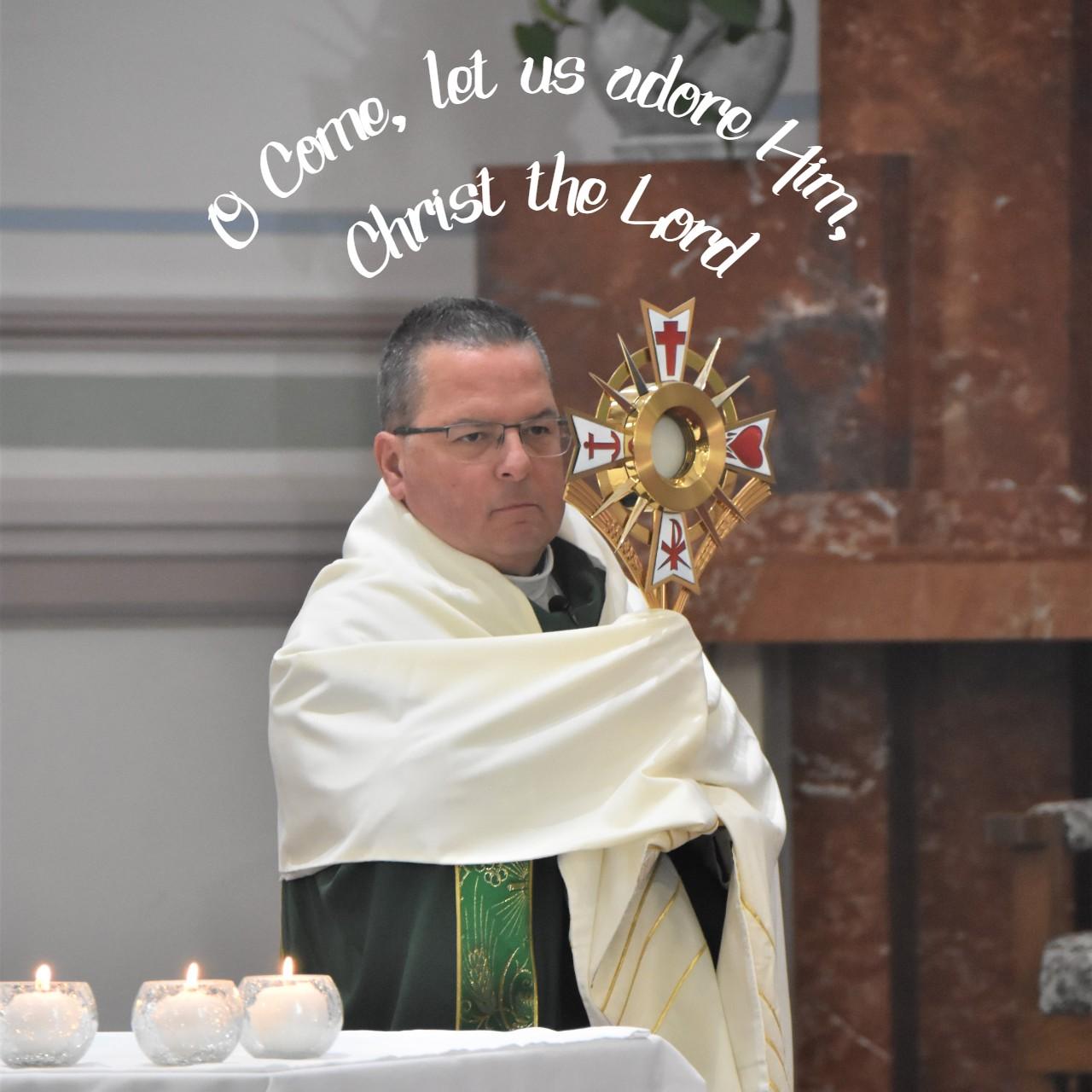 "O Come let us adore Him, Christ the Lord." -John F. Wade (Composer/Author), Frederick Oakley (Translator)Photo: Bishop Bonnar, Eucharistic Revival at St. Paul Parish, September 24, 2022. Photo credit: Bob ZajackDigital edition available at https://doy.org/communique-january-2023/  Attachments available to download as individual documents in this folder: https://bit.ly/january2023comm   Video: How to Use Communique Attachments Folder https://www.youtube.com/watch?v=7MertrfDN70&t=2s   Editor’s note: Click on a Table of Contents headline to go directly to that page. If that doesn’t work, hold down the CTRL button while you click. Headlines containing suggested announcements with bulletin/publicity materials are marked with a double asterisk**, and the text is outlined in red. Please see links and attachments for flyers and graphics provided for these events.
CHANCERY OFFICEOFFICE OF SAFE ENVIRONMENT (Bulletin Materials | Materiales de Boletín)PARISH BULLETINS/PUBLICITYSafe Environment Bulletin Announcements (Bulletin Materials | Materiales de Boletín)**You can also download these files from the January Attachments folder: https://bit.ly/january2023comm The following bulletin announcement regarding education, screening, reporting, and victim assistance, should be included bi-monthly (every two months) in all parish bulletins:English Bulletin Insert: PDFEnglish Bulletin Insert: Image (PNG)Spanish Bulletin Insert: PDFSpanish Bulletin Insert: Image (PNG)Safe Environment PolicyLink: Safe Environment PageLink: Background Check RequirementsWho needs to be compliant?A.	All active clergy, religious, seminarians, and persons in formation are required to be compliant.B.	All employees in parishes, schools, and institutions, including the Diocesan Central Offices, are required to be compliant regardless of their level of contact with children or vulnerable adults.C.	Any volunteer who has unsupervised access to a child or vulnerable adult, or who works directly with a child or vulnerable adult, or who is responsible for a child or vulnerable adult on behalf of the Diocese, must be compliant. Compliance RequirementsA. VIRTUS Account Creation and VIRTUS TrainingVisit the Safe Environment page on the diocesan website to create an account and complete the online training in either English or Spanish.If you completed VIRTUS in a different diocese you can transfer or mirror your account by emailing a request to the VIRTUS online help desk (helpdesk@virtus.org).  Please include your full name, email address, original diocese and new diocese, your new parish / school, plus a phone number in case they need to contact you.VIRTUS training is valid for five years.  An online recertification module is required every five years to maintain compliance.Aside from VIRTUS, child/vulnerable adult protection in-service or online courses from other agencies, employers, dioceses, Scouts, etc., are not valid for compliance in the Diocese of Youngstown.B. Authorization & Verification and Acknowledgement Form (Appendix 9)Visit the Safe Environment page on the diocesan website to review an electronic copy of the Safe Environment Policy. After you have reviewed this policy, print a copy of Appendix 9.  Both pages must be completed, and the document requires a witness signature for validity.  The witness can be anyone.The original must be submitted to the Compliance Officer at your parish, school, or institution.  The Compliance Officer will forward a copy to the diocesan Safe Environment Coordinator.Appendix 9 may not be edited.  If any lines of text are removed, crossed off, or altered, the document is not valid for compliance.Fingerprinting and Background ChecksVisit the Safe Environment page on the diocesan website to review our background check requirements, codes, and instructions, a background check location finder, and a list of criminal offenses that automatically disqualify an applicant from working with children or vulnerable adults.A BCI or BCI/FBI background check is required for compliance. In extraordinary circumstances, the Office of Safe Environment reserves the right to alter background check requirements for individuals, unless the requirements are stipulated by the State of Ohio. This includes the right to require background checks from other background check providers besides the Civilian Identification Office.Background checks are valid for five years and must be renewed to maintain compliance.The Civilian Identification Office must send the BCI and/or FBI background check results directly to the Office of Safe Environment at the Diocese.  This needs to be communicated to the person doing the background check: Catholic Diocese of Youngstown, Attn: Office of Safe Environment, 144 West Wood Street, Youngstown, OH 44503If background check results are sent to the wrong location, they are not valid for compliance.  Additionally, background checks completed for other agencies, employers, dioceses, public schools, certifications, etc., or in other States, are not valid for compliance in the Diocese of Youngstown.A person is not compliant until their VIRTUS account notes the dates of completion for all three compliance requirements (VIRTUS Training, Appendix 9, Background Check). Updating InformationCompliance Officers must submit a Change of Location Form to the Safe Environment Coordinator to add a new person to their Safe Environment Master Report or to request records from other locations.  Individuals can be removed/inactivated by emailing the Safe Environment Coordinator. Compliance Officers should monitor the compliance status of individuals at their location via the VIRTUS database.Reporting Child/Vulnerable Adult AbuseIf you or someone you know has been abused at any time by a priest, deacon, religious, seminarian, person in formation, employee or volunteer of the Diocese of Youngstown, or if you believe that abuse has occurred or is currently occurring, contact civil authorities and also Mr. Dominic Colucy, Safe Environment Coordinator/Victim Assistance Coordinator, (office) 330-744-8451 x293 or (response line) 330-718-1388. To report a violation of the Safe Environment Policy that does not constitute abuse or suspected abuse contact Mr. Dominic Colucy, Safe Environment Coordinator, (office) 330-744-8451 x293 or (response line) 330-718-1388.Visit the Safe Environment page on the diocesan website to find our most up-to-date Reporting Requirements and Procedures in English and Spanish.Questions or ConcernsFor more information about the Diocese of Youngstown Safe Environment Policy, contact by mail: 144 W. Wood Street, Youngstown, OH  44503, phone: 330-744-8451 x293; fax: 330-744-5099; or e-mail: dcolucy@youngstowndiocese.org.LETTERS OF SUITABILITYPlease note that no priest or deacon may exercise ministry within the Diocese of Youngstown without being granted faculties/permission by the bishop.  It is the obligation of the pastor of the parish where ministry or speaking engagement will occur (or other responsible person outside a parish setting) to ensure that the visiting cleric has obtained a letter of suitability.  Without such a letter, the Diocese, the parish or school and the pastor or president could become legally liable should any wrongdoing occur.  The visiting cleric himself should ask his bishop or religious superior to send a letter of suitability to Bishop Bonnar.  Letters of suitability are to be sent from one bishop/superior to another, not directly to a parish, since it is the bishop who is responsible for determining a cleric’s suitability for ministry.  If you have any questions, please contact Msgr. John Zuraw, Vicar General.ARCHIVES OFFICE -NEWQuestions about Parish Records?As we strive to preserve our history, we welcome questions and suggestions.  If you would like to ask about what to save or dispose of in your parish records, you are welcome to contact Joan Lawson, Archivist, at 330-744-8451 x290, or email jlawson@youngstowndiocese.org.An inspiring note from the past: -NEWOn the feast of Epiphany in 1935, the Bishop of Cleveland (we were part of that diocese at that time) issued an official call for the Seventh National Eucharistic Congress, which was held in Cleveland in September of that year, drawing hundreds of thousands of faithful people, including thousands of participants from what is now the Diocese of Youngstown. The history of the event, a copy of which we hold in the archives, describes“Midnight Mass…beneath the starry canopy of heaven and amid the flickering light of a hundred thousand candles; the glorious and triumphant Eucharistic Procession through the festooned streets of the city, with thousands upon thousands of reverent worshipers and spectators; and finally the Solemn Benediction service in the Stadium….  It is noteworthy that during the entire period of the Congress there was not a single untoward incident or accident…  There were no strangers in those days; we were all brothers in Christ assembled to pay homage to Christ the King in His Eucharistic Presence.” EUCHARISTIC REVIVAL (Bulletin Materials)** -NEWPARISH BULLETINS/PUBLICITYEucharistic Revival: Adoration and Holy Hour (Bulletin Materials)** -NEWAdoration & Holy Hour Flyer: PDFAdoration & Holy Hour Flyer: Image (PNG)Event details at DOY.org: https://doy.org/eucharisticrevival/ All are invited to join the second half of the Diocesan Year of Eucharistic Revival with opportunities for Eucharistic Adoration and Holy Hours in a different county of the diocese each month. The Holy Hour will begin with a brief understanding of the importance of Eucharistic Adoration, followed by time spent in adoration before the Blessed Sacrament. Our next celebration will be:Sunday, January 15 at 1:00pm at St. Christine Parish (Youngstown)Please consider joining us as we spend time in prayer with our Lord. In subsequent months, we will visit other parishes throughout the diocese:-Saint Patrick Parish, Hubbard (February 12)-Saint Joan of Arc Parish, Streetsboro (March 19)-Corpus Christi Parish, Conneaut (April 16)-Saint Jude Parish, Columbiana (May 21).Please make sure to mark your calendar for the Holy Hour in your county.  BISHOP BONNAR’S 2023 PILGRIMAGE-SOLD OUTThis event is now sold out.As part of the 80th Anniversary of the Diocese of Youngstown, Bishop David Bonnar will travel with parishioners throughout the diocese to Scotland and Ireland on June 4-14, 2023.A special part of the pilgrimage will be a visit to the Isle of Iona on the Feast of Saint Columba, where he founded Scotland’s first Christian community.More information about the diocese’s 80th Anniversary to come!DIOCESAN COMMUNICATIONS COLLECTION (Bulletin Materials) -NEWPARISH BULLETINS/PUBLICITYDiocesan Communications Collection: January 7 & 8, 2023 (Bulletin Materials)** -NEWFULL PAGE FLYERSuggested Bulletin Announcements (DOC)Diocesan Communications Collection Page: https://doy.org/communications-collection/ ANNOUNCEMENT TO PASTORS/PARISH STAFF: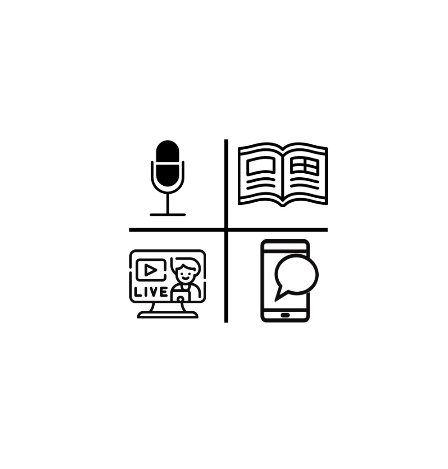 As you know, the new “Diocesan Communications Collection” will take on place on January 7/8, 2023, Epiphany Weekend. This new second collection, approved by diocesan presbyteral council, was included in the updated second collections list sent to you by Joan Lawson.Since this collection is new, we are providing envelopes for any parishes that did not indicate that they could include in the list they supply to their envelope company. Our Communications team will drop them off at your parish office location. If nobody is available, we will leave them in your mailbox or another suitable location.Please also include this new collection in your parish online giving selections and/or note the diocesan online giving page at doy.org/communications-collection/.Please find suggested bulletin announcements:Weekend of December 31/January 1 (or earlier):Diocesan Communications Collection: Epiphany WeekendIn the Christmas Season, we are called to share the good news of Jesus who is made known in our faith community. One way we can do this is by supporting the “Diocesan Communications Collection” on January 7 and 8, the Solemnity of the Epiphany. This collection supports the new initiatives of the Diocese of Youngstown's Communications Office, including The Catholic Echo - a new magazine and multimedia website - along with a contemporary social media studio that will help us produce videos, podcasts and more. Your gift will help us to reach out to younger Catholics and help support critical services to the homebound, including the recorded Sunday Mass and radio and television ministry. Thank you for your gift on January 8, or online through your parish’s e-giving, or at doy.org/communications-collection/.Weekend of January 7/8, 2023:Diocesan Communications Collection: Epiphany WeekendOn this celebration of Christ's Epiphany, we dare to believe that the light of Christ shines in each one of us. Our new diocesan Communications initiatives will shine a light on the good news of our Catholic community in every county of our diocese, through:-The Catholic Echo - a new magazine and multimedia website.-A contemporary social media studio that will help us produce videos, podcasts and more. -Our diocesan Communications Department also provides necessary publicity and information services to parishes and diocesan offices. -Outreach to younger Catholics and those searching for good news. -Critical services to the homebound, including the recorded Sunday Mass and radio and television ministry.Thank you for your gift in today’s second collection, online through your parish’s e-giving, or at doy.org/communications-collection/.After January 7/8, 2023:Diocesan Communications Collection: GratitudeMany thanks to those who already supported this year’s Diocesan Communications Collection on January 7 and 8. Your gift will help us spread the good news of our Catholic community in every county of our diocese, through The Catholic Echo - a new magazine and multimedia website - and a contemporary social media studio that will help us produce videos, podcasts and more. As we celebrate the “Sunday of the Word of God” on January 21 and 22, please pray for our communications ministries, and all who echo God’s word in liturgical, catechesis and service ministries. Please know that your contributions will help us reach out to younger Catholics and help support critical services to the homebound, including the recorded Sunday Mass and radio and television ministry. If you are able, you can still give to our Diocesan Communications Collection online at doy.org/communications-collection/.CANONICAL SERVICESTRIBUNALTribunal In-Service AvailableThe Tribunal staff has made available an ongoing, in-service for pastors, associates, deacons, religious, directors of religious education, religious education coordinators and counselors in order to prepare them in facilitating pleas for nullity for persons within the community whose marriages have broken down and who may be seeking a second union recognized by the Church.The in-service focuses on preparation of case histories, compilation of documents, witnesses and determining of the appropriate grounds of nullity. Covered also are other types of nullity procedures.Size of the in-service is in small groups of between 8-12 participants and generally runs approximately two hours. The in-service is offered at either the offices of the Tribunal of the Diocese of Youngstown or at a parish in the Canton area. Interested parties, who have not already registered or who need a “refresher,” should call the Tribunal at (330) 744-8451, ext. 252, to have their names placed on the registrant list. You would then be contacted when there are at least eight registrants for a particular location.CATHOLIC CHARITIES SERVICESCATHOLIC CHARITIES (Bulletin Materials)-NEWPARISH BULLETINS/PUBLICITYPoverty Awareness Month / Warm Hearts for Warm Homes Annual Campaign (Bulletin Materials)** -NEWLogo includedFlyer included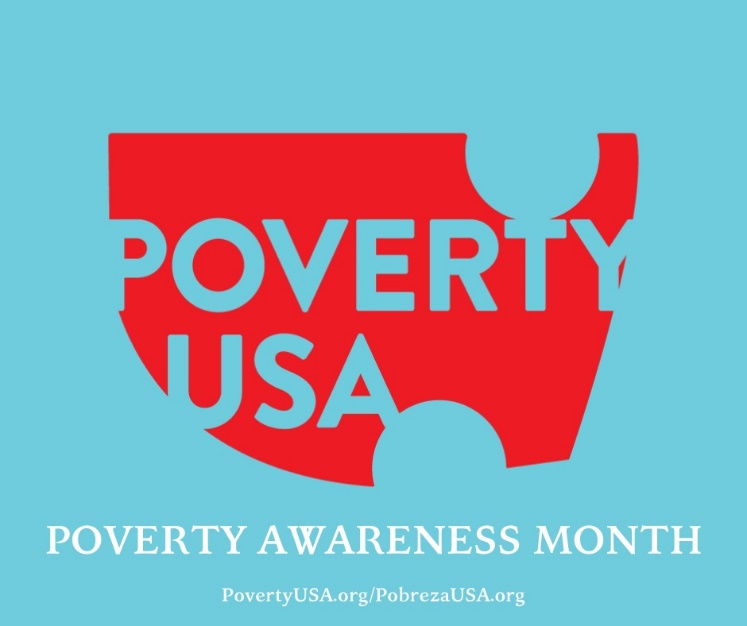 January is National Poverty in America Awareness Month, and this recognition aims to highlight the severe conditions of poverty that many are living in. Every day, there are thousands of people who are deprived of life’s most basic needs: three meals a day, quality education, necessary medications, and a clean or safe home environment. Many families living in the six (6) counties of the Diocese can’t afford to heat their homes during the cold Ohio winter. Your financial support and awareness can help to improve the living conditions of hundreds, if not thousands, of people; people you may call neighbors, or friends. In conjunction with “Poverty Awareness Month,” Catholic Charities will again sponsor our annual “Warm Hearts for Warm Homes” campaign (formerly Keep the Kids Warm) on the weekend of January 14-15. Although we are designating a particular weekend in January for this campaign, parishes may choose an alternative weekend between now and the end of February that better suits the parish.  This important effort raises funds to help families with children, working poor adults, and older adults on fixed incomes with utility assistance during the long, cold winter months here in Ohio.     Since its inception in 2008, the Keep the Kids Warm/Warm Hearts for Warm Homes campaign has raised over $518,000 for utility assistance for individuals and families in impacting the lives of more than 65,000 individuals.Bulletin Announcements:Announcement OneCatholic Charities created the Warm Hearts for Warm Homes campaign (formerly Keep the Kids Warm) in 2008 in response to the economic recession impacting many local families.  Unfortunately, the need for this annual campaign still exists 15 years later.  Warm Hearts for Warm Homes aims to provide utility assistance during the cold winter months to families with children, working poor adults and older adults on fixed incomes.  More information about Warm Hearts for Warm Homes, including ways to support this campaign with your prayers and financial support, can be found on our website (www.ccdoy.org).  Donate online; give today in your parish; or mail checks to:  Catholic Charities, 144 West Wood St., Youngstown, Ohio 44503.  Thank you for your generosity.Announcement TwoMany people come to Catholic Charities for assistance to keep their homes warm during the long, cold winter months here in Ohio.  Catholic Charities’ Warm Hearts for Warm Homes campaign (formerly Keep the Kids Warm) provides tangible assistance and peace of mind to individuals and families in need of utility assistance.  Please visit www.ccdoy.org to learn more or to make a gift online; give today in your parish; or mail checks to:  Catholic Charities, 144 West Wood St., Youngstown, Ohio 44503.  Thank you for your generosity.PARISH BULLETINS/PUBLICITYFirst Step to Service (Bulletin Materials)** -NEWCatholic Charities’ First Step to Service program has released materials for the January session of the program.  The First Step to Service Program can benefit Catholic school students in many ways including, but not limited to:
• a strengthening of the connection between Catholic Charities and school aged youth.
• providing opportunities for students to deepen their faith.
• cultivating the minds of service-minded young people.The topic for the January session is "Poverty Awareness".  All materials can be accessed online at the new, dedicated webpage: https://www.ccdoy.org/locations/catholic-charities-diocesan-offices/fs2s-resources/ Additionally, we are introducing a High School Essay Contest. Eligible participants will compete to win a $250.00 grand prize!Thank you to our entire faculty, staff and students for your participation! If you have any questions or need additional materials, please contact: Jennifer Lucarelli, 330-744-8451 ext. 316, jlucarelli@youngstowndiocese.orgPARISH BULLETINS/PUBLICITYSupport for Ukraine – Financial Support (Bulletin Materials)**Catholic Charities of the Diocese of Youngstown continues to accept financial contributions to assist the people of Ukraine. All funds collected will be used to support those who desperately need it.PARISH BULLETINS/PUBLICITYSupport for Ukraine – Sponsor Support (Bulletin Materials)**Uniting for Ukraine is a streamlined process that allows for Ukrainian citizens who have been displaced by Russia’s aggression to apply for humanitarian parole in the United States.Under Uniting for Ukraine, the U.S. government allows people fleeing the war in Ukraine to seek refuge in the United States on a temporary basis known as humanitarian parole, with the support of a sponsor in the United States. The sponsor will provide financial support to meet the basic needs of someone fleeing Ukraine. They may also provide additional support, such as assistance enrolling in educational or training programs or securing employment.Sponsors can be U.S. citizens, permanent residents or other lawfully present individuals. This includes individuals on Temporary Protected Status (TPS) and refugees. Groups of sponsors, nonprofits, educational institutions, and employers can also help sponsor people fleeing Ukraine.If you are already connected to a Ukrainian individual or family, please use this link for information on becoming a sponsor. SPONSORS:  https://ukraine.welcome.us/resourcesAccording to the USCCB, this program will need an additional 30,000 to 40,000 American households to register as sponsors in the months to come. If you are interested in becoming a sponsor, but are not currently connected to a Ukrainian individual or family, learn more about how may be able to connect with someone in need in order to become their sponsor by viewing the link below. *The responsibility for making a “connection” will fall upon the Ukrainian beneficiary. It must be their final decision to connect.CONNECTIONS:  https://ukraine.welcome.us/connectCATHOLIC CHARITIES SERVING PORTAGE AND STARK COUNTIES (Bulletin Materials)PARISH BULLETINS/PUBLICITYAdult Day Services in Louisville is Accepting Participants (Bulletin Materials)**The Adult Day Services (ADS) facility operated by Catholic Charities serving Portage and Stark Counties is open and accepting participants on a limited basis. ADS offers a safe and secure environment for older adults in need of supervision or assistance with activities of daily living while family caregivers are at work or attending to other responsibilities. We have implemented strict pandemic related protocols to ensure the health and safety of participants and staff alike. Our well-maintained facility is located on the St. Joseph Senior Living Campus in Louisville, Ohio. For more information about the program, please call 330-875-7979 or send an email to Troy Cochran at troy.cochran@catholiccharitiesps.orgOFFICE OF PEACE AND JUSTICE (Bulletin Materials) -NEWPARISH BULLETINS/PUBLICITYPrison Ministry Presents - Kolbe Gathering (Bulletin Materials)**Flyer and image attached.Kolbe Gathering is a place for the formerly incarcerated and their families to join with parish-based volunteers in spiritual support and fellowship. Embrace spirituality in prayer, music, scripture reading and fellowship, all in a welcoming and warm environment.St. Maximilian Kolbe is Patron Saint of prisoners and drug addicts.  He was martyred at Auschwitz Concentration Camp.For further information contact William Barber, Coordinator for Prison Ministry, at 330.235.3920.PARISH BULLETINS/PUBLICITYCatholic Relief Services – Rice Bowl (Bulletin Materials | Materiales del Boletín) -NEWIncluded materials:English flyerSpanish flyerResource guide Lent is a time of repentance and of uniting ourselves to Christ during his 40 days in the desert. During this sacred season, CRS Rice Bowl—Catholic Relief Services’ Lenten faith-in-action program—invites us to reflect on how caring for our neighbor is caring for Christ.  “For I was hungry and you gave me food, thirsty and you gave me drink.”  (Matthew 25:35)CRS Rice Bowl provides resources to bring Lenten spirituality to life for families, parishes and school communities, while continuing to connect Catholics in our diocese with our global human family. As Jesus teaches in the Gospel story of the loaves of bread and the fish, your small offering can feed many, and what may seem like a little, can actually be a lot.CRS Rice Bowl orders will automatically be shipped to parishes based on last year’s requests. Only those who haven't ordered before or need to make changes to their order should contact R.J. Mangan, CRS Diocesan Director at 330-744-8451, or rmangan@youngstowndiocese.org. To read more about Catholic Relief Services Rice Bowl, please visit https://www.crsricebowl.org.  Stories of hope celebrate the many lives that our Lenten journey touches. A planning guide is included with this communication, and a CRS kickoff video can be viewed here: https://www.youtube.com/watch?v=JxpmJjAkqpc. DEPARTMENT OF COMMUNICATIONSCATHOLIC EXPONENT -NEWPublication dates and special sections for the Exponent for the final four issues in 2023 are as follows (due to the Christmas holidays and print deadlines, there is no issue on January 6):January 13 (Special Sections: Wedding & Marriage / Finance & Investment)January 28 (Special Sections: Seniors-Living 50+ / Catholic Schools Week)February 10 (Special Section: Careers & College Guide / American Heart Month)February 24: Farewell to The ExponentThe normal deadline for each issue is 12 days before the publication date. We try to get late information into the issue but are sometimes limited by lack of available space.ANNOUNCING THE CATHOLIC ECHOThe Diocese of Youngstown is pleased to announce a new print product, The Catholic Echo magazine, debuting in Spring 2023. Building on the 77-year legacy of The Catholic Exponent newspaper, which will produce its final issue in February 2023, The Catholic Echo magazine, website and supporting multimedia products will highlight all aspects of Catholic life across the six counties of the diocese—and a new circulation model will ensure that all registered parishioners in the diocese receive the publication with no subscription cost.For more information, please see: Press Release “Diocese of Youngstown announces The Catholic Echo, a diocesan magazine and multimedia hub, succeeding The Catholic Exponent newspaper”Bishop Bonnar’s Message “A New Magazine and More: Adapting to Today’s Needs”MULTIMEDIA (CTNY) (Bulletin Materials) -NEWBULLETIN/PUBLICITYWineskins ** -NEWWineskins airs every Sunday: 7:30 a.m. on WKBN 570 AM in Youngstown7:30 a.m. on WRQX 600 AM in Salem9:30 a.m. and 9:00 p.m. on WILB AM Canton 1060, WILB FM 89.5 Youngstown, WILB FM 94.5 CantonA new episode of Wineskins airs every Sunday. Listen to Wineskins on the diocesan website at www.doy.org/live/ and click the Wineskins button. Subscribe to our YouTube channel for updates when we post a new episode: https://www.youtube.com/CTNYDOYJanuary 1, 2023 Current Issue:  Fr. Korda talks with Joan Lawson.Saint:  Lou Jacquet from St. Brendan in Youngstown tells us about St. Elizabeth Seton.Interview:  Fr. Korda will continue the series on Vatican II this week’s topic is Eastern Rite.Music:  From the CD “Signatures” by John Michael Talbot. Scripture:  Deacon Mike Kocjancic will tell us about the Scriptures for Mary, Mother of God.January 8, 2023Current Issue:  Fr. Korda talks with Martha Coulter.Saint:  Lou Jacquet from St. Brendan in Youngstown tells us about St. Hilary.Interview:  Fr. Korda will continue the series on Vatican II this week’s topic is Education.Music:  From the CD “Signatures” by John Michael Talbot. Scripture:  Deacon Mike Kocjancic will tell us about the Scriptures for Epiphany Sunday.January 15, 2023Current Issue:  Fr. Korda talks with Fr. Shawn Conoboy.Saint:  Lou Jacquet from St. Brendan in Youngstown tells us about St. Agnes.Interview:  Fr. Korda will continue the series on Vatican II this week’s topic is Nostra Aetate.Music:  From the CD “Signatures” by John Michael Talbot. Scripture:  Deacon Mike Kocjancic will tell us about the Scriptures for The Second Sunday in Ordinary Time.January 22, 2023Current Issue:  Fr. Korda talks with Rick Squier.Saint:  Lou Jacquet from St. Brendan in Youngstown tells us about Conversion of St. Paul.Interview:  Fr. Korda will continue the series on Vatican II this week’s topic is The Bishops.Music:  From the CD “Signatures” by John Michael Talbot. Scripture:  Deacon Mike Kocjancic will tell us about the Scriptures for The Third Sunday in Ordinary Time.January 29, 2023Current Issue:  Fr. John-Michael Lavelle gives us an update on The Diocesan Appeal.Saint:  Lou Jacquet from St. Brendan in Youngstown tells us about St. John Bosco.Interview:  Fr. Korda will continue the series on Vatican II this week’s topic is Consecrated Life.Music:  From the CD “Signatures” by John Michael Talbot. Scripture:  Deacon Mike Kocjancic will tell us about the Scriptures for The Fourth Sunday in Ordinary Time.How to Watch the Mass for Shut-InsThe diocese continues to produce the Mass for Shut-Ins. Please share this information according to the availability in your area. The Diocese of Youngstown Mass for Shut-Ins may be viewed the following ways:Online at doy.org/live/ or Facebook.com/DOYoungstown/ or YouTube.com/CTNYDOYIn Youngstown, Warren, Mahoning Valley on WFMJ TV-21: Sundays at 6 a.m. and on Armstrong Cable Channel 45: Sundays at 8 a.m., noon, 7 p.m., for the time being.Currently, a technical difficulty was making it unavailable on Spectrum Cable Channel 9, 13, or 14 in the Youngstown-Warren area. 
In Stark County on Spectrum Cable in Canton – Channel 989: Sundays at 9:30 a.m., on Massillon Cable Channel 128: Sundays at 9:30 a.m., and on WIVM TV-39: Sundays at 9:30 a.m.In nursing homes and prisons: The diocese continues to make its televised Mass available in 10 nursing homes and 3 prisons. For more information, contact Bob Gavalier at 330-533-2243.Any further updates to diocesan cable TV programming will be noted at www.doy.org/live/MEDIA RELATIONSParishes and other diocesan entities who receive inquiries from the media are asked to consult with Justin Huyck, Director of Communications: (330) 744-8451, ext. 320; jhuyck@youngstowndiocese.orgPlease also kindly inform the Communications Department when your programs, initiatives, and ministries are featured in the news media.The Communications Department is available to consult on news releases regarding events and initiatives. Processes will continue to be developed to assist these efforts.OFFICE OF SOCIAL MEDIA -NEW1. Advent Reflections – THANKS! -NEWThank you to every parish, school and office that shared our Advent Video Reflections to help fellow Catholics deepen their faith lives during the season.  Special note of thanks to Fr. James Korda, Dr. Peter Schafer, Fr. Richard Murphy, Fr. Christopher Cicero, Fr. Brian Smith, Nick Perkoski, Sandy Baily and Fr. Matthew Humerickhouse for recording the videos for us.  The thoughtful planning and execution of each message are appreciated.  If you missed any of the videos, they are in a YouTube Playlist:
https://www.youtube.com/playlist?list=PLM0MmGvTScWEpcnIaHE_n28K6tBU2JA_Z2. 2022- 2023 Social Media Profile Report Form Catholic institutions, parishes and schools in the Diocese of Youngstown are asked to complete a 2022-2023 Social Media Profile so that we know what is currently being used around the diocese and to help network those seeking support in various areas.  Click on the link to complete:https://forms.gle/v8cTuJ18cfRQjzoV8Please note that the contact person listed in the profile will receive periodic emails from the diocese to support his/her work. The information also helps us to support your efforts by occasionally sharing/retweeting. 3. DOY Social Media Networking Facebook Group for Social Media ContactsOngoing networking regarding social media can be found on Facebook in a private group by searching for “DOY Social Media Networking” or click: https://www.facebook.com/groups/2882358088720802This is a great place to share resources, ask questions and meet others around the diocese doing social media for their parishes, schools, offices and agencies. You can also share upcoming events that you’d like to invite others to so they can share in social media as well. This is also a key way the Social Media Minister is sharing insights as to avoid overwhelming contacts email boxes. 4. Social Media Helpful Hint of the Month – Celebrating Christmas -NEWThe radio stations may stop playing Christmas music at 11:59 p.m. on December 25th, but we know that the season goes until January 9, 2023 – so let your social media reflect that!  And do not forget the amazing feast days within the season like St. Stephen (Dec. 26), St. John the Apostle (27), Holy Innocents (28), Holy Family (30), Solemnity of Mary the Mother of God (Jan. 1), St. Elizabeth Ann Seton (4), St. John Neumann (5), Epiphany (in U.S. on Jan. 8) and the Baptism of the Lord on the 9th.  Whew, what a blessed season! If you have any questions or ideas for future Helpful Hints, feel free to contact Cindee Case, ccase@youngstowndiocese.org. CLERGY AND RELIGIOUS SERVICESOFFICE OF CLERGY SERVICES 1. New Order of PenanceArchbishop Jose H. Gomez, USCCB President issued a promulgation decree on June 24, 2022, for the recently confirmed Order of Penance.  The new translation may be used beginning on Ash Wednesday, February 22, 2023, and the date for obligatory use has been set for Sunday, April 16, 2023.  Four publishers will produce ritual editions for use in the United States. Some presales began October 1, 2022: Catholic Book Publishing Corp: https://catholicbookpublishing.com/product/1639 Liturgy Training Publications: https://ltp.org/products/details/OPRE/order-of-penance Magnificat: https://bookstore.magnificat.net/the-order-of-penance.html  and Midwest Theological Forum: https://www.theologicalforum.org/Category/118/Product/636/The_Order_of_Penance 2. The Light is On For You ~ An Evening of ReconciliationThe Light is On For You ~ An Evening of Reconciliation will return this year and be celebrated on Wednesday, March 8, 2023. Every parish should plan to celebrate the Sacrament of Reconciliation that evening either by scheduling a Lenten Communal Reconciliation Service with neighboring/collaborating parishes or individual reconciliation. The Office of Worship will provide materials in the coming months.Diocesan Event Page: https://doy.org/events/the-light-is-on-reconciliation/OFFICE OF VOCATIONS (Bulletin Materials) -NEWSeminarian Pastoral InternThe following Seminarian has been assigned as a Pastoral Intern for the 2022-2023 Academic Year.Mr. Travis Seagraves: Our Lady of Peace, AshtabulaPlease remember him, the people of Ashtabula, and all of our seminarians in your prayers.Seminarian Posters and Prayer CardsThe Seminarian Posters and Prayer Cards are now available! They are being mailed directly to parishes. There are a limited number of extra prayer cards and posters. If you would like any additional cards or posters, please contact Fr. Chad Johnson at 330-744-8451 or cjohnson@youngstowndiocese.orgVocation Director at Your Parish / SchoolIf you have a special youth ministry, parish, retreat, or vocational event, that you would like the Diocesan Vocation Director to attend, please contact him at 330-744-8451 or by email at cjohnson@youngstowndiocese.org PARISH BULLETINS/PUBLICITYCome and See the Seminary: February 10-12, 2023 (Bulletin Materials)**Saint Mary Seminary & Borromeo Seminary are once again offering “Come and See” Weekends. These are opportunities for men who are open to priesthood formation can experience life in the Seminary. The next Come and See Weekend is scheduled for February 10-12, 2023. If you know of anyone interested in this time of prayer, discovery, and discernment, please contact Fr. Chad Johnson at 330-744-8451 or by email at cjohnson@youngstowndiocese.org Diocesan event page: https://doy.org/events/come-see-seminary-feb2023/  Image attached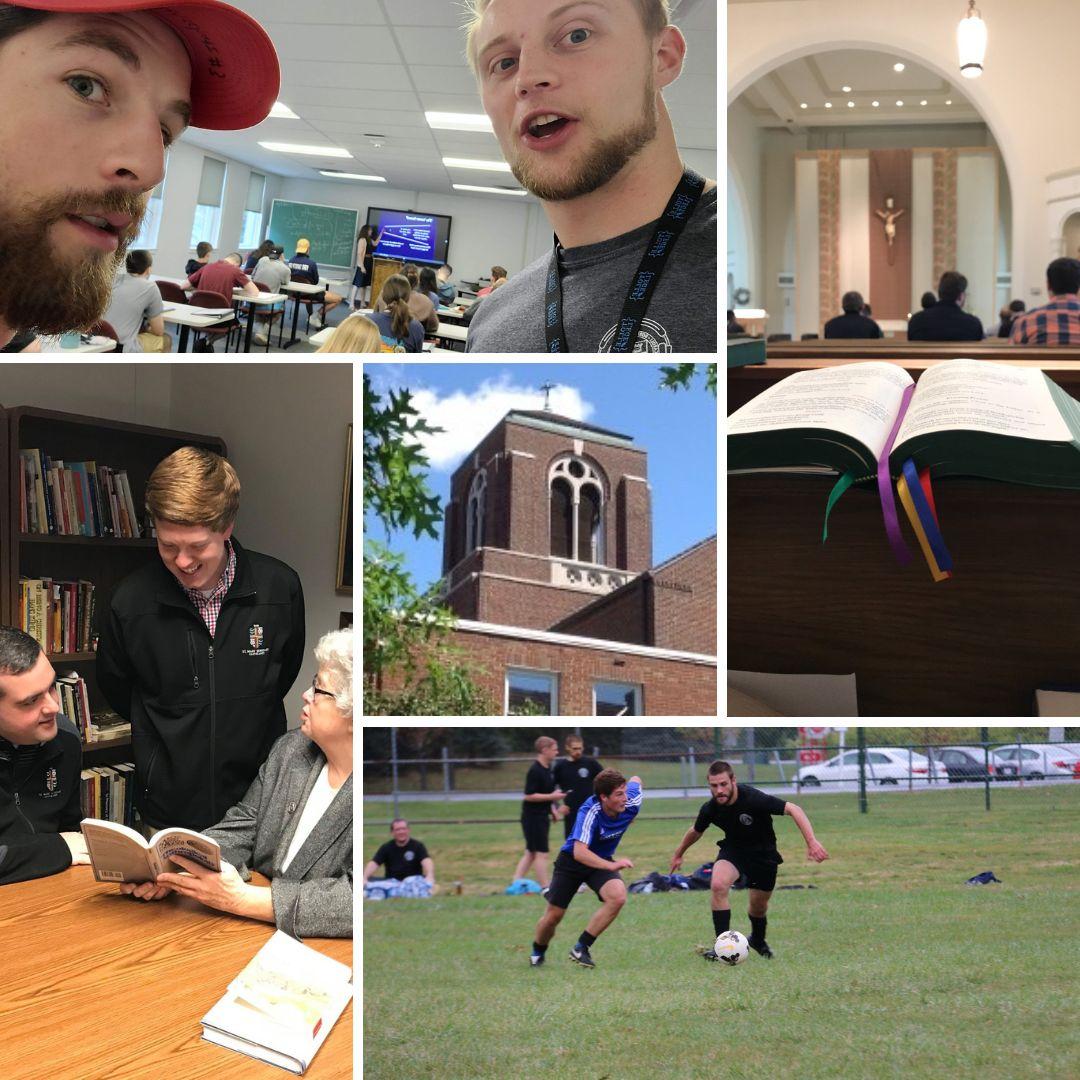 Seminarian Visits to Your School or ParishPlease remember all the seminarians we have currently studying in our diocese. They are all willing and available to come and speak at your parish or school. To schedule, please contact Fr. Chad Johnson at 330-744-8451 or by email at cjohnson@youngstowndiocese.org “Discovery Days” [Seminary Field Trips]Considered having your school go on a field trip to the Seminary to see what it’s all about? There are many opportunities for 7th/8th grade and High School visits to Saint Mary Seminary & Graduate School of Theology in Cleveland. For more information, please contact Fr. Chad Johnson at 330-744-8451 or by email at cjohnson@youngstowndiocese.org. PARISH BULLETINS/PUBLICITYVocation Intercessions and Bulletin Blurbs (Bulletin Materials)** -NEWClick the links below or see the Communiqué attachments folder at https://bit.ly/january2023comm for vocation intercessions and bulletin blurbs for the month of January. Please use these in your bulletins and at Mass to help promote vocations to the priesthood and religious life in your parish community and school:Vocations Intercessions & Bulletin Blurbs: Word DocVocations Intercessions & Bulletin Blurbs: PDFVocations Social MediaWebsite: www.doy.org/vocationsFacebook: doyvocationsTwitter: doy_vocationsInstagram: doyvocationsOFFICE OF VOWED RELIGIOUSWorld Day for Consecrated Life: February 5, 2023Please mark your calendars. Sunday, February 5, 2023, Bishop Bonnar will celebrate the gift of religious life at St. Columba Cathedral, at the 10:30 a.m. liturgy. All religious who have or are currently living and or working in the diocese are encouraged to attend. The Youngstown Vocations Society will provide a social following the liturgy. Event page: https://doy.org/events/world-day-consecrated-2022/ We encourage parishes to remember this day during their weekend liturgies and to recognize any religious who serve in the parish.Resources to celebrate World Day for Consecrated Life:Ideas, videos, prayer card, quotes, and homilies at National Religious Vocation Conference (NRVC)Letter, prayers of the faithful, and bulletin quote at USCCBRetirement Fund for Religious -NEWOn behalf of the 25,000 retired religious nationwide, thank you to all who participated in the Retirement Fund for Religious Appeal.  Special thanks to pastors who graciously conducted the Appeal in your parishes, to the Religious presenters who spoke with conviction and genuine concern, and to all who listened and generously responded to this pressing need in the Church. May God abundantly bless each of you. – The RFR CommitteeReligious Jubilee Celebration -NEWReligious sisters, brothers, and priests will celebrate the Jubilees of all religious who served in the Diocese of Youngstown on Saturday, March 25, 2023, at St. John’s Basilica, Canton, Ohio.  Bishop David Bonnar will be the principal celebrant.  The day begins with a Social at 1:15 p.m. followed by a dinner and speaker.  Mass will be at 4:00 p.m.Event page: https://doy.org/events/religious-jubilee-celebration-2023/ Religious Returning or New to the Diocese If you know of any religious sisters, brothers, or priests, who are new or returning to the diocese, and are living, working, or studying within the diocese, kindly ask them to contact this office at (330) 744-8451, ext. 238.DEVELOPMENT AND STEWARDSHIP OFFICESOFFICE OF THE ANNUAL DIOCESAN APPEALFather John-Michael Lavelle’s updates regarding the appeal are posted at www.doy.org/appeal/OFFICE OF DEVELOPMENT AND STEWARDSHIP (Bulletin Materials | Materiales del Boletín)PARISH BULLETINS/PUBLICITY/BOLETÍN PARROQUIAL Stewardship Bulletin Thoughts (Bulletin Materials | Materiales de Boletín)** -NEWPlease see this website for upcoming Stewardship Bulletin Thoughts in English y Reflexiones del Boletín de Corresponsibilidad en español: https://www.archstl.org/about-stewardship/bulletin-inserts/weekly-bible-reflections This month's Stewardship Bulletin Thoughts in English & Spanish are available for download from this month's Attachments folder at: https://bit.ly/january2023comm  PASTORAL AND EDUCATIONAL SERVICESOFFICE OF FAITH FORMATION AND LAY ECCLESIAL MINISTRY1. 	New Adult Faith Formation Courses Coming SoonNew adult faith formation courses begin January 23, 2023. Watch the mail and Catechist Cafe for these new learning opportunities and their descriptions. These courses are not just for catechists, everyone is welcome to participate. No prior knowledge of the topic is required. If you have any questions about adult faith formation, please contact Margie Hynes 330-744-8451 ext. 296 or mhynes@youngstowndiocese.org. 2. 	Spiritual Growth for Lent. Check out the Library! -NEWSmall faith communities, women’s groups, men’s groups, young adults, families, and other age or life stage clusters of parishioners can benefit from a structured book study or video assisted presentation on sacred scripture, a papal encyclical, and other faith topics during the season of Lent. Encourage leaders to visit the library in person (no appointment necessary) or online at https://doylib.follettdestiny.com to search for topics for a variety of interests. Many of the resources include a facilitator’s guide and sample session designs to enhance the user-friendly approach to spiritual growth and increase appreciation of the richness of the Catholic Tradition. We welcome questions and are ready to assist in selecting from a wide selection of authentic Catholic resources.3.	New in the Library -NEW
A Fresh Look at the Our Father: Rediscovering the Power of the Lord’s Prayer. David M. Knight. Twenty-Third Publications, 2022.  Take a “slow look” at the Lord’s Prayer with Fr. David Knight, who brings his famously fresh, inspiring, and often exciting insights to the prayer Jesus taught. Much more than a line-by-line analysis, this is an invitation to savor the prayer “like ‘sippin’ whiskey,’ tasting each word, rolling it around in our heads, taking it into our hearts.” Fr. Knight also offers practical suggestions for letting the Our Father draw us more deeply into daily mystical experiences, until the time comes when what the prayer means to us “will be our joy forever, as it has been the joy of Jesus from all eternity.”
Handbook for Catholic Social Teaching: A Guide for Christians in the World Today. Martin Schlag. The Catholic University of America Press, 2017. Just as the Catechism of the Catholic Church (1992) has become a standard reference for informed Catholics about the Church's general doctrine, popes since John Paul II have expressed a desire for a "social Catechism" that succinctly presents the implications of the faith for social and political life and its connection to the new evangelization. This work aims to fill that void.Mercy in the City: How to Feed the Hungry, Give Drink to the Thirsty, Visit the Imprisoned and Keep Your Day Job. Kerry Weber. Loyola Press, 2014. When Jesus asked us to feed the hungry, give drink to the thirsty, and visit the imprisoned, he didn’t mean it literally, right? Kerry Weber, a modern, young, single woman in New York City sets out to see if she can practice the Corporal Works of Mercy in an authentic, personal, meaningful manner while maintaining a full, robust, regular life. Weber, a lay Catholic, explores the Works of Mercy in the real world, with a gut-level honesty and transparency that people of urban, country, and suburban locales alike can relate to. Mercy in the City is for anyone who is struggling to live in a meaningful, merciful way amid the pressures of “real life.”OFFICE OF PRO-LIFE, MARRIAGE AND FAMILY LIFE (Bulletin Materials)PARISH BULLETINS/PUBLICITY1. Homily Hints – Pro-Life Ponderings (Bulletin Materials) -NEW**The scriptures present many opportunities to convey the Gospel of life. Below are a few examples. Any time the subject of abortion is addressed in a homily, it is prudent to remind the listeners that reconciliation and healing are available to those with abortion in their past through the Church’s Project Rachel Ministry (https://hopeafterabortionneo.weebly.com/ or 330-360-0430).January 1: The Octave Day of Christmas Solemnity of the Blessed Virgin Mary, the Mother of GodGospel: Luke 2:16-21 – “The shepherds went in haste to Bethlehem and found Mary and Joseph, and the infant lying in the manger. … Then the shepherds returned, glorifying and praising God for all they had heard and seen.” The shepherds, despite being uneducated and pushed to the margins of society, ‘get it.’ They receive the message of the angel, act upon it by rushing to see the newborn savior and so allow their lives to be affected that they return “glorifying and praising God.” May we likewise receive the message of the inherent dignity of all human life and genuinely protect and celebrate human life at every stage and in all circumstances.January 8: The Epiphany of the LordGospel: Matthew 2:1-12 – The Visit of the MagiThe Magi go to great and lengths to do homage to the child Jesus. Their extravagance stands in sharp contrast to the selfish concerns of King Herod. May we celebrate the existence of all children rather than see them as a threat to worldly aspirations.January 15: Second Sunday in Ordinary TimeFirst Reading: Isaiah 49:3,5-6 – “Now the LORD has spoken who formed me as his servant from the womb…”The servant was formed by God in the womb, indicating that his personhood, vocation and value existed before he was born as well as after.January 22: Third Sunday in Ordinary TimeFirst Reading: Isaiah 8:23-9:3 – “The people who walked in darkness have seen a great light; upon those who dwelt in the land of gloom a light has shone.”Gospel: Matthew 4:12-23 – “The people who sit in darkness have seen a great light, on those dwelling in a land overshadowed by death light has arisen.”May we reflect the light of Christ in the gloom of the culture of death that is all too prevalent throughout our land.January 29: Fourth Sunday in Ordinary TimeGospel: Matthew 5:1-12a – “Blessed are they who are persecuted for the sake of righteousness,
for theirs is the kingdom of heaven.”In the last year in our nation over 100 pro-life organizations, pregnancy centers and churches have been vandalized by pro-abortion individuals or groups. Standing up for life can make one unpopular. May those who champion the righteous cause of advocating and caring for all human life at all stages and in all circumstances never cower in the face of persecution.PARISH BULLETINS/PUBLICITY2.  Project Rachel Outreach – January Message (Bulletin Materials)** -NEWAfter 50 years of legalized abortion, millions of women, men, families and friends are hurting from their regret. There is Hope and Healing available. For CONFIDENTIAL help text or call Project Rachel of Northeast Ohio at 330-360-0430 or go to https://hopeafterabortionneo.weebly.com/.3. Intercessions for Life and Pro-Life Bulletin BriefsRecommended intercessions and bulletin briefs prepared by the U.S. Conference of Catholic Bishops Secretariat for Pro-Life Activities may be found at www.respectlife.org/word-of-life.PARISH BULLETINS/PUBLICITY4. 9 Days for Life – Thursday, January 19 to Friday, January 27, 2023 (Bulletin Materials)**Full Page FlyerDiocesan Event PageJoin thousands of Catholics nationwide in the annual Respect Life novena, 9 Days for Life, praying for the protection of human life. Get daily intentions, brief reflections, and more. Sign up at www.9daysforlife.com. 5. The National March for Life: January 20, 2023 in Washington D.C.Ever since the unfortunate 1973 Roe v. Wade decision by the U.S. Supreme Court, those concerned about the right to life of unborn children have gathered annually in Washington DC to March for Life. Fortunately, this past June the Supreme Court overturned Roe v. Wade, but “the work to build a culture of life in the United States of America is far from finished.” Therefore, the March for Life will continue on Friday, January 20, 2023 with the theme “Next Steps: Marching Forward in a Post-Roe America!” For more information go to https://marchforlife.org/. If you or your parish, school or organization is planning to attend the March for Life in Washington D.C. on Friday, January 20, 2023, please contact Dave Schmidt in the Office of Pro-Life, Marriage and Family Life at 330-744-8451 ext. 272 or dschmidt@youngstowndiocese.org.6. National March for Life Related EventsThe following events will take place before or after the 2023 National March for Life in Washington D.C.:The National Prayer Vigil for Life at the Basilica of the National Shrine of the Immaculate Conception in Washington D.C. will begin with an Opening Mass at 5:00 p.m. on Thursday, January 19 and conclude with a Closing Mass at 8:00 a.m.The National Pro-Life Summit, sponsored by Students for Life of America, will take place on Saturday, January 21 from 8:00 a.m. until 7:00 p.m. at the Omni Shoreham Hotel in Washington D.C. For more information go to: https://prolifesummit.com/.The Cardinal O’Connor Conference on Life will take place on Saturday, January 21 from 8:00 a.m. until 4:30 p.m. at Georgetown University in Washington D.C. For more information go to: https://www.oconnorconference.com/. For more information on the above items, or other related questions or concerns, contact 330-744-8451 ext. 272 or dschmidt@youngstowndiocese.org.PARISH BULLETINS/PUBLICITY7. Mass for Life: Sunday, January 22, 2023 at St. Columba Cathedral (Bulletin Materials)**Full Page Flyer: Word Doc and PDFDiocesan Event Page: https://doy.org/events/mass-for-life-with-bishop-bonnar-jan2023/ Bishop Bonnar will preside at a Mass for Life on Sunday, January 22, at 4:00 pm at St. Columba Cathedral, Youngstown (154 W. Wood St.). Bishop Bonnar will offer a special Blessing of Children in the Womb to women who are with child, and their families. In addition, there will be a blessing of pilgrims returning from the National March for Life in Washington, D.C. A reception will follow. All are welcome – no reservations needed. For more information contact dschmidt@youngstowndiocese.org or 330-744-8451 ext.272.PARISH BULLETINS/PUBLICITY8. Do You Know Someone Who is Expecting a Child? (Bulletin Materials)**If you know someone who is expecting a child, invite her and her family to attend the Mass for Life on Sunday, January 22, at 4:00 pm at St. Columba Cathedral, Youngstown (154 W. Wood St.). Bishop Bonnar will offer a special Blessing of Children in the Womb to women who are with child, and their families. The Mass will be followed by a reception. All are welcome – no reservations needed. For more information contact dschmidt@youngstowndiocese.org or 330-744-8451 ext.272.9. January 23, Day of Prayer for the Legal Protection of Unborn ChildrenThe General Instruction of the Roman Missal (GIRM), no. 373, designates January 22 as a particular day of prayer and penance, called the "Day of Prayer for the Legal Protection of Unborn Children": "In all the Dioceses of the United States of America, January 22 (or January 23, when January 22 falls on a Sunday) shall be observed as a particular day of prayer for the full restoration of the legal guarantee of the right to life and of penance for violations to the dignity of the human person committed through acts of abortion." Additional information and resources may be found at www.usccb.org/prayer-and-worship/resources/january-22-day-of-prayer-leader-resources.cfm and www.respectlife.org/january-22. 10. Walking with Moms in NeedIn March, Bishop Bonnar wrote to all pastors encouraging the implementation of Walking with Moms in Need in their parishes. This initiative from the USCCB is to help parishes come alongside and accompany pregnant and parenting mothers facing difficulties. Find out more about our local efforts and resources at https://doy.org/walkingwithmomsneo/The Office of Pro-Life, Marriage and Family Life is piloting Walking with Moms in Need in the Eastern Stark County Region of our diocese and has held information meetings in Mahoning, Stark and Portage Counties. Anyone interested in establishing this important effort in their parish or region may contact Dave Schmidt at dschmidt@youngstowndiocese.org or 330-744-8451 ext. 272.11. INTO LIFE – Love Changes EverythingA resource that is helpful in implementing Walking with Moms in Need is the INTO LIFE series. INTO LIFE: Love Changes Everything is a 12-part series created by the Sisters of Life and the McGrath Institute for Church Life at the University of Notre Dame. Journey with the Sisters of Life as they explain what it means to walk with a woman who is pregnant and vulnerable. Go to www.intolifeseries.com or contact 330-744-8451 ext. 272 or dschmidt@youngstowndiocese.org.12. Marriage Preparation Engaged Couple Retreat DayThe next diocesan-sponsored one-day marriage preparation retreat day for engaged couples will be held Saturdays, February 4 and March 4 in the social hall at St. Columba Cathedral. Reservations are required. Registration information may be found for the event at www.doy.org/events. You can also visit DOY.org, go to the “Ministries” drop-down menu and click “Pro-Life, Marriage & Family Life.” The schedule of Engaged Couple Retreats for 2023 is forthcoming.Direct link for registration: https://secure.acceptiva.com/?cst=4479d9 For more information on this, and other opportunities for marriage preparation formation, contact dschmidt@youngstowndiocese.org or 330-744-8451, ext.272.13. National Marriage Week: February 7 – 14 & World Marriage Day: Sunday, February 12 -NEWNational Marriage Week is February 7-14. In addition, World Marriage Sunday will be commemorated on February 12. This year's theme, "Marriage...one flesh, given and received" highlights the one-flesh union of husband and wife that is willed by God. It also indicates the personal self-gift of each spouse, one to the other. These concepts point to Christ who gives Himself under the appearance of bread and wine—as real flesh and blood. Look for more information at https://www.usccb.org/topics/marriage-and-family-life-ministries/national-marriage-weekRESOURCES:ForYourMarriage.orgNationalMarriageWeek USAToolkit | Family Love: A Vocation and a Path to HolinessBulletin Insert/Poster | EnglishBulletin Insert/Poster | SpanishPARISH BULLETINS/PUBLICITY14. Annual White Mass for all Health Professionals Including Mental Health Workers (Bulletin Materials)** Diocesan Event PageThe Annual White Mass – celebrating and recognizing the ministry and work of those in the health professions – will be held on Sunday, February 19, 2023 at 10:30 a.m. at the Cathedral of St. Columba located at 154 W. Wood St. in Youngstown. Bishop David J. Bonnar will preside. A reception will follow in the Cathedral Hall. All are welcome. For more information call 330-744-8451 ext.272 or contact dschmidt@youngstowndiocese.org.OFFICE OF WORSHIP1.  New Order of Penance
Archbishop Jose H. Gomez, USCCB President issued a promulgation decree on June 24, 2022 for the recently confirmed Order of Penance.  The new translation may be used beginning on Ash Wednesday, February 22, 2023, and the date for obligatory use has been set for Sunday, April 16, 2023.  Four publishers will produce ritual editions for use in the United States. Some presales began October 1, 2022: Catholic Book Publishing Corp: https://catholicbookpublishing.com/product/1639 Liturgy Training Publications: https://ltp.org/products/details/OPRE/order-of-penance Magnificat: https://bookstore.magnificat.net/the-order-of-penance.html  and Midwest Theological Forum: https://www.theologicalforum.org/Category/118/Product/636/The_Order_of_Penance2. New Order of Christian Initiation of AdultsIn anticipation of the new Order of Christian of Adults, the Federation of Diocesan Liturgical Commissions has begun a FREE webinar series on the Order of Christian Initiation of Adults (OCIA). The webinars are offered in both English and Spanish and can be joined live or by viewing the recording. For a schedule of dates, topics and presenters please visit: https://fdlc.org/ociawebinars/The webinars are open to all those involved in Initiation Ministry and OCIA Parish Team Members.3. Sunday of the Word of GodOn September 30, 2019, a Motu propio Apostolic Letter “Aperuit illis” issued by Pope Francis established the Third Sunday in Ordinary Time as the “Sunday of the Word of God.”  This year, January 21/22, 2023 will be designated as “Sunday of the Word of God” and is to be devoted to the celebration, study, and dissemination of the Word of God.  Recalling the importance given by the Second Vatican Council to rediscovering Sacred Scripture for the life of the Church, Pope Francis explains the celebration has “ecumenical value, since the Scriptures point out, for those who listen, the path to authentic and firm unity.”  Parishes are invited to find ways to mark this Sunday with a certain solemnity.  For more resources: https://www.usccb.org/committees/divine-worship/sunday-word-god 4.  Easter Vigil – April 8, 2023 -NEW
The Easter Vigil will be on Saturday, April 8, 2023.  The Roman Missal states that, “the entire celebration of the Easter Vigil must take place during the night, so that it begins after nightfall…”  Furthermore, the Priest Policy Handbook states that the Easter Vigil “is not to take place at the time of the ordinary anticipated Mass for Sunday,” (cf. Faculties and Permissions, Section V, pg. 10).  In the Diocese of Youngstown, sunset on April 8, 2023, will be at 7:54 p.m. and the end of civil twilight will be at 8:23 p.m.  It is current diocesan policy that the starting time for the Easter Vigil throughout the diocese be at 8:00 p.m. or later.  This starting time respects the current liturgical guidelines and diocesan policy.  Furthermore it makes the Easter Vigil distinctive from the ordinary anticipated Mass for Sunday and alleviates any confusion among parishes.  Therefore the Easter Vigil is not to begin before 8:00 p.m.  Please note that because daylight savings time begins each year in early March, the recommended start time of Easter Vigil will never be before 8 p.m. 5.  The Light is On for You ~ An Evening of ReconciliationThe Light is On for You ~ An Evening of Reconciliation will return this year and be celebrated on Wednesday, March 8, 2023. Every parish should plan to celebrate the Sacrament of Reconciliation that evening either by scheduling a Lenten Communal Reconciliation Service with neighboring/collaborating parishes or individual reconciliation. The Office of Worship will provide materials in the coming months.Event page: https://doy.org/events/the-light-is-on-reconciliation/ 6.  Eucharist:  The Work of Our Redemption -NEWIn response to Pope Francis' call for a "serious and dynamic liturgical formation." (Desiderio Desideravi #21) the Federation of Diocesan Liturgical Commissions (FLDC) is pleased to offer a five-part Lenten series which will explore the Mass -"Eucharist: The Work of our Redemption."  This is offered in harmony with the United States Bishop's campaign for a Eucharistic Revival.The webinar series will be held February 23 - March 23, 2023.  The sessions will be offered live each Thursday in Lent at 1:00 p.m. (eastern) and will be 75 minutes in length to include time for questions and answers.  The sessions will also be recorded so that registered participants can view it at a convenient time.The webinars are FREE and online registration is now open:  https://www.fdlc.org/eucharistseries2023  The schedule includes:Feb. 23 - Celebration of the Paschal Mystery: Theological FoundationsDr. James Starke - Professor of Liturgy and Sacraments Mt. St. Mary University BaltimoreMar. 2 - The Church at Prayer: The Introductory RitesSr. Joyce Ann Zimmerman CPPS, Founding Director Institute for Liturgical MinistryMar. 9 - Proclamation and Response: The Liturgy of the WordRev. Regis Armstrong, OFM Cap, Professor Emeritus, Catholic University of AmericaMar. 16 - Joining in the Sacrifice: The Liturgy of the Eucharist:Rev. Matthew Ernest, Director, Office of Worship, Archdiocese of New YorkMar. 23 - Glorifying the Lord by Your Life: The Concluding RiteRev. Ajani Gibson, Parochial Vicar, St. Peter Claver Parish, Archdiocese of New Orleans7.  Liturgical DirectoryThe Liturgical Directory contains valuable information about Liturgy Committees; liturgical minister formation guidelines; guidelines for the celebration of sacraments; music in liturgical celebrations; and art and architecture directives. The directory can be accessed and downloaded from the diocesan website by clicking on “Worship” under the “Ministries” tab.DOY Office of Worship: https://doy.org/ministries/worship/ Link to Download Liturgical Directory: https://doy.org/wp-content/uploads/2022/03/Diocese-of-Youngstown-Liturgical-Directory.pdf OFFICE OF YOUTH AND YOUNG ADULT MINISTRY (Bulletin Materials) -NEWEagle of the CrossNomination forms will be sent out in January. It’s not too early to start thinking of nominations. Contact Fr. Ryan with any questions: rfurlong@youngstowndiocese.orgConfirmation Retreat & Diocesan EventsFr. Ryan Furlong and Fr. Chad Johnson are teaming up to create a diocesan confirmation retreat. Please contact them if interested at rfurlong@youngstowndiocese.org or cjohnson@youngstowndiocese.org Fr. Ryan is working with a diocesan planning council to plan and coordinate diocesan events. Please contact him for more information or ways you can help at rfurlong@youngstowndiocese.orgDWELL Seven-Week Women’s Study on the Eucharist (Bulletin Materials)** -NEWThere will be a seven-week women’s study on the Eucharist at St. Thomas the Apostle Parish, 4453 Warren-Sharon Rd, Vienna OH 44473 beginning January 9.  Adoration from 5:30 – 6:30 pm followed by group discussion at 6:30 – 7:30 pm. To register, contact Fr. Ryan at rfurlong@youngstowndiocese.org or call St. Thomas Apostle Parish at 330-394-2491.Join facilitator Maria Cerni for group discussion and reflection centered around church teachings on the Eucharist. Mari is a Catholic wife and mother of three young daughters. She grew up in the Youngstown area and currently lives in Canfield where she is a member of St. Michael Parish. Maria is a full-time stay-at-home mom with many parttime hobbies that include teaching group fitness classes and writing for the occasional Catholic blog or social media platform. Maria was raised by wonderful Catholic parents and practiced her faith her entire life, but it wasn't until motherhood that Maria truly encountered the light of Christ, and by the grace of God, she has been growing in love for her Catholic faith since then. She encourages all Catholics to seek a personal relationship with Christ just as the prophet Jeremiah encouraged those in exile, “you will seek me and find me when you seek me with all of your heart.” (Jer. 29:13)“Into the Breach” -NEWA young men’s study on virtue will be coming to St. Thomas the Apostle Parish in Vienna this Spring. Look for more details soon. Questions? Contact Fr. Ryan at rfurlong@youngstowndiocese.org or call St. Thomas Apostle Parish at 330-394-2491.MISCELLANEOUSDIOCESAN CEMETERIES (Bulletin Materials) BULLETINS/PUBLICITY
Flyer: Divine Mercy Chaplet at Cemeteries
(or see text below)Event: https://doy.org/events/divine-mercy-chaplet-cemetery/ Chaplet of Divine Mercy, Fridays at 3pm**Catholic Funeral and Cemetery Services of the Diocese of Youngstown will be offering The Chaplet of Divine Mercy Prayer Service in the chapels of our 4 Cemeteries at 3:00pm every Friday at alternating locations:First Friday of the month at Calvary Cemetery Chapel in Youngstown.Second Friday of the month at Resurrection Cemetery Chapel in Austintown.Third Friday of the month at All Souls Cemetery Chapel in Cortland.Fourth Friday of the month at Calvary Cemetery Chapel in Massillon.BULLETINS/PUBLICITYRosary at Calvary Cemetery (Youngstown)**Event: https://doy.org/events/rosary-calvary-cemetery/ Join us as we pray the Rosary at Calvary Cemetery in Youngstown on the first Wednesday of the month at 10:00 in the Chapel. We will be led by the Oblate Sisters of the Sacred Heart. All are welcome.PARISH EVENTS (Bulletin Materials)BULLETINS/PUBLICITYMahoning County | Cursillo Women's Weekend Jan 12-15, 2023**The Cursillo Movement of the Youngstown Diocese will be hosting a Women's weekend from January 12 to 15, 2023. The weekend helps you experience your Catholic faith and encourages a spiritual life that is filled with joy and enthusiasm. From Thursday evening through Sunday afternoon, a team of Catholic religious and lay people will share insights on the lay person's role within the church, the meaning of grace and the sacraments, and the importance of supporting one another in our efforts to live a Christian life. Throughout the weekend the participants will pray together, attend daily Mass and have an opportunity to receive the sacrament of reconciliation. To register or for more information, contact Peg Elston at Youngstown4thday@gmail.com BULLETINS/PUBLICITYMahoning County | First Friday Club in January**Full Page FlyerWe continue the First Friday Club of Greater Youngstown 2022-23 Speaker Series season with a luncheon on the first Thursday in January! Join us as we welcome Charles E. Wilkins, M.D., expert and pioneer in geriatric medicine, on January 5, 2023. Dr. Wilkins will present “The Baby Boomer Generation a.k.a. the Alzheimer’s Generation” at Avion on the Water Banquet Center, 2177 W. Western Reserve Road in Canfield.There will be an opportunity for participants’ questions to follow. Luncheon will be served at 11:30 a.m. with the presentation beginning at noon. The cost is $20.00. Call by December 30, 2022, 330-720-4498. Reservations are limited! Visit our website www.firstfridayclubofgreateryoungstown.orgIntegrating the principles of religious faith into our everyday lives and work.BULLETINS/PUBLICITYMahoning County | First Friday Club in February** -NEWFull Page FlyerJoin the First Friday Club of Greater Cleveland for a luncheon on the first Thursday on February 2, 2023 at Avion on the Water Banquet Center, 2177 W. Western Reserve Road in Canfield. We will hear about Pope Francis’ Apostolic Exhortation: Christus Vivit from Diana Hancharenko who currently serves St. Angela Merici Parish in Youngstown, Ohio as Parish Director of Young Adult Ministry. Diana serves the USCCB Secretariat of Laity, Marriage, Family Life, and Youth as a Committee Consultant as chairperson of the USCCB’s National Advisory Team for Young Adult Ministry and the Bishops’ Working Group for Youth and Young Adults. There will be an opportunity for participants’ questions to follow. Note the special time: dinner will be served at 6:00 p.m. with the presentation beginning afterwards. The cost is $20.00. Call by November 23, 2022, 330-720-4498. Reservations are limited! Visit our website www.firstfridayclubofgreateryoungstown.orgBULLETINS/PUBLICITYStark County | Speaker to Share Story of Stalking at Walsh University -NEWNorth Canton, OH:  As part of Stalking Awareness Month, Walsh University will host a guest lecture by one of the nation’s leading speakers on stalking, Debbie Riddle, on Jan. 17 from 7-8:30 p.m. at the Barrette Business and Community Center.Riddle has worked with the National Center for Victims of Crime and the Stalking Resource Center, Erin Brockovich and Lifetime Television, and stalking expert Mark Wynn over the past 16 years to spread awareness of this serious topic. Riddle also spoke at a Congressional briefing in Washington, D.C. to request recognition of January as Stalking Awareness Month and at the 10-year anniversary of the Violence Against Women Act conference alongside Senator Orrin Hatch (R-UT) and Senator Joe Biden (D-DE).Stalking is a crime and blatant affront to human dignity, and a topic that is very personal to Riddle. Her sister Peggy Klinke was murdered by her stalker on January 18, 2003. After three years of emotional abuse, Peggy ended her relationship with her boyfriend, Patrick Kennedy. He stalked her for over a year until one week before he was set to go to trial on stalking charges, he murdered Peggy, and took his own life. The month after Peggy's murder, Riddle began to speak out about stalking, using Peggy’s story as a catalyst for change. Her tenacity and desire to keep Peggy’s memory alive has helped bring national attention to this horrific crime.“Peggy’s Story” at Walsh University is free and open to the public; however, an RSVP is required. Visit www.walsh.edu/peggy.IN MEMORIAM: JANUARY NECROLOGYMcNally, Rev. Thomas C. 			Jan. 1, 2000 Malik, Rev. Joseph A. 			Jan. 2, 1996 Hackert, Rev. Werner E. 			Jan. 4, 1962 Feicht, Rev. Joseph A. 			Jan. 4, 1965 Novotny, Rev. Edward D., CPPS 		Jan. 4, 1971 Rohr, Deacon Thomas 			Jan. 4, 2011 Maro, Rev. Richard 				Jan. 5, 1992 Roberts, Deacon Michael, Jr. 		Jan. 5, 2017 Mahar, Rev. Patrick, OP 			Jan. 6, 1952 Crowley, Rev. Daniel, OP 			Jan. 6, 1997 Malone, Rev. Msgr. Breen 			Jan. 8, 1986 Degan, Rev. William E. 			Jan. 9, 1961 Sargent, Rev. John R. 			Jan. 9, 2005 Gallagher, Rev. Joseph 			Jan. 10, 1946 Murphy, Rev. John J., OP 			Jan. 10, 1959 Bogacz, Rev. Francis J. 			Jan. 12, 1978 Kafka, Sergius, OFM 			Jan. 12, 1982 Santiago, Deacon Enrique 			Jan. 12, 2016 Kulesa, Rev. Daniel 			Jan. 12, 2019 Pawlewicz, Rev. Gottlieb J. 		Jan. 13, 1965 Rock, Rev. William, O.P. 			Jan. 13, 2022 Braun, Rev. Warren 			Jan. 14, 1997 Cook, Rev. Herbert J. 			Jan. 15, 1966 Maxwell, Rev. Msgr. William P. 		Jan. 15, 1985 Davidson, Rt. Rev. Msgr. John 		Jan. 16, 1952 O’Neil, Rev. William 			Jan. 16, 1997 Sudock, Rev. John 				Jan. 17, 1965 Ashton, Rev. Msgr. John 			Jan. 17, 2020 Bagley, Rev. Paul A., OP 			Jan. 18, 1962 Buchholz, Rev. Paul J. 			Jan. 18, 1964 Andrecic, Rev. John 			Jan. 21, 1996 Sutter, Rev. Aloysius C. 			Jan. 22, 1965 Cibulka, Rev. Henry J. 			Jan. 22, 1974 Bialek, Rev. John S. 			Jan. 23, 1957 Gallagher, Rev. John P. 			Jan. 23, 1974 Staniszewski, Rev. Ignatious, SSP 	Jan. 24, 2015 Pytlik, Deacon Stephen 			Jan. 25, 1995 Dempsey, Rev. Leo A. 			Jan. 26, 1960 Rourke, Rev. George J., OP 		Jan. 27, 1965 Gardner, Rev. John 			Jan. 29, 1981 Kocis, Rt. Rev. Msgr. Stephen 		Jan. 30, 1952 Maximillian, Rev. Herbert, CPPS 		Jan. 30, 1967 Nash, Rt. Rev. Msgr. William S. 		Jan. 31, 1965 Franko, Rev. George 			Jan. 31, 2020†DIÓCESIS CATÓLICA DE YOUNGSTOWNPOLÍTICA DE AMBIENTE SEGUROPARA LA PROTECCIÓN DE NIÑOS Y ADULTOS VULNERABLESEDUCACIÓN Y DETECCIÓNLos clérigos, religiosos, seminaristas/personas en formación, y empleados, así como cualquier voluntario que trabaja con niños, jóvenes o adultos vulnerables, están obligados a completar una verificación de antecedentes y capacitación en la política de ambiente seguro.  Para más información sobre nuestros requisitos de cumplimiento de ambiente seguro visite doy.org/safe-environment/. DENUNCIA Y ASISTENCIA LAS VICTIMASLa Diócesis lo alienta a presentarse y denunciar el caso contactando a las autoridades civiles y/o al Sr. Dominic Colucy, Coordinador de Asistencia a las Víctimas. El Sr. Colucy está disponible para ayudarlo a usted o cualquier otra persona que haya sido abusada o víctima de alguien que representa a la Iglesia Católica.  Él lo escuchará y lo apoyará en lo que necesite. Él lo ayudará a redactar una denuncia formal. Información del contactoLínea confidencial: 330-718-1388Email: dcolucy@youngstowndiocese.orgPor correo: Catholic Diocese of Youngstown, Attn: Dominic Colucy144 W. Wood St., Youngstown, OH 44503La información para contactar a las Autoridades Civiles puede ser encontrada en: doy.org/safe-environment/.